БАШKОРТОСТАН  РЕСПУБЛИКАҺЫ     		                         АДМИНИСТРАЦИЯ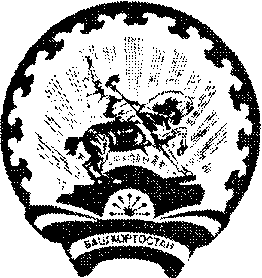 СТӘРЛЕБАШ РАЙОНЫ 					                   СЕЛЬСКОГО ПОСЕЛЕНИЯ МУНИЦИПАЛЬ РАЙОНЫНЫҢ                                                              КУГАНАКБАШЕВСКИЙ СЕЛЬСОВЕТҠУFАНАҠБАШ АУЫЛ СОВЕТЫ                                                               МУНИЦИПАЛЬНОГО 	РАЙОНААУЫЛ БИЛӘМӘҺЕ   ХАКИМИӘТЕ                                                          СТЕРЛИБАШЕВСКИЙ  РАЙОН            					                                                      РЕСПУБЛИКИ БАШКОРТОСТАН453172,Ҡуғанаkбаш ауылы, Мәктәп урамы,5                                   453172, с.Куганакбаш, ул.Школьная, 5                    Тел. 2-74-18                                                                                                   Тел. 2-74-18                                                                                                                                                                                                                                                                                 КАРАР                                                                       ПОСТАНОВЛЕНИЕ «16»  март   2022 й.                         №7                           «16» марта  2022 г. Об утверждении Программы  по профилактике преступлений и правонарушений, в том числе среди несовершеннолетних в сельском поселении  Куганакбашевский сельсовет муниципальном районе Стерлибашевский район Республики Башкортостан на 2022-2026 годы.В целях предупреждения и профилактики преступлений и правонарушений, в том числе среди несовершеннолетних в СП Куганакбашевский сельсовет муниципальном районе Стерлибашевский район РБ, основываясь  Федеральным законом от 06.10.2003 г. № 131-ФЗ «Об общих принципах организации местного самоуправления в Российской Федерации», Уставом сельского поселения Куганакбашевский сельсовет муниципального района Стерлибашевский район Республики БашкортостанПОСТАНОВЛЯЮ:        1. Утвердить программу по профилактике преступлений и правонарушений, в том числе среди несовершеннолетних в СП Куганакбашевский сельсовет муниципальном районе Стерлибашевский район РБ на 2022-2026 годы.        2. Обнародовать настоящее постановление на информационном стенде в здании администрации сельского поселения Куганакбашевский  сельсовет муниципального района Стерлибашевский район Республики Башкортостан и на официальном сайте администрации  сельского поселения Куганакбашевский сельсовет муниципального района Стерлибашевский район Республики Башкортостан в сети «Интернет»  http://www.kuganakbash.ru/       3.   Контроль за исполнением настоящего постановления оставляю за собой.Глава сельского поселения                                     Х.Т. ГалиевПриложение к постановлению Администрации СП Куганакбашевский  сельсовет муниципального района Стерлибашевский район Республики Башкортостан от 16.03.2022 год  №7 Муниципальная программа по профилактике  по профилактике преступлений и правонарушений, в том числе среди несовершеннолетних в СП Куганакбашевский  сельсовет муниципальном районе  Стерлибашевский район РБ на 2022-2026 годы.Паспорт ПрограммыНаименование Программы.Муниципальная программа по профилактике  по профилактике преступлений и правонарушений, в том числе среди несовершеннолетних в СП Куганакбашевский  сельсовет муниципальном районе Стерлибашевский район РБ на 2022-2026 годы.Цели и задачи муниципальной программыОсновные цели и задачи муниципальной программы определены в Концепции общественной безопасности в Российской Федерации, утвержденной Президентом Российской Федерации от 14 ноября 2013 года № Пр-2685, Стратегии национальной безопасности Российской Федерации до 2020 года, утвержденной Указом Президента Российской Федерации от 12 мая 2009 года № 537, Стратегии государственной национальной политики Российской Федерации на период до 2025 года, утвержденной Указом Президента Российской Федерации от 19 декабря 2012 года № 1666, Стратегии государственной антинаркотической политики Российской Федерации до 2030 года, утвержденной Указом Президента Российской Федерации от 9 июня 2010 года № 690, Концепции противодействия терроризму в Российской Федерации, утвержденной Президентом Российской Федерации от 5 октября 2009 года.Цель муниципальной программы:обеспечить комплексную безопасность населения и объектов на территории СП Куганакбашевский  сельсовет муниципального района Стерлибашевский район Республики Башкортостан.Задачи муниципальной программыНе допускать преступность на территории СП Куганакбашевский  сельсовет муниципального района Стерлибашевский район  Республики Башкортостан;не допускать проявления экстремизма и терроризма в СП Куганакбашевский  сельсовет муниципальном районе Стерлибашевский район Республике Башкортостан;не допускать уровень незаконного оборота и организация мероприятий по профилактике немедицинского потребления наркотиков для безопасности и здоровья личности, общества и государства;укрепление действенной многоуровневой системы профилактики правонарушений;не допускать и выявлять факторы риска, провоцирующие суицидальные действия;повышение  эффективности  правоохранительных органов в борьбе с преступностью и профилактике правонарушений;совершенствование межведомственного взаимодействия государственных, правоохранительных, контрольно-надзорных органов в вопросах противодействия преступности;развитие единой информационно-технологической и телекоммуникационнойинфраструктуры для повышения эффективности деятельности правоохранительных органов;повышение уровня материально-технической обеспеченности правоохранительных органов и учреждений, занимающихся профилактикой правонарушений, сохранение и закрепление их кадрового потенциала;проведение сбалансированной миграционной политики;повышение правовой грамотности граждан, формирование позитивного общественного мнения о правоохранительной системе и результатах ее деятельности, восстановление доверия населения к правоохранительныморганамСрок и этапы реализации 2022-2026 годы, без деления на этапы ПрограммыПеречень целевых индикаторов и показателей муниципальной программыЦелевыми индикаторами и показателями муниципальной программы являются: - уровень преступности (число преступлений на 10 тыс.населения),ед.;- уровень незаконного оборота и немедицинского потребления наркотиков, масштабы последствий их незаконного оборота для безопасности и здоровья личности, общества и государства, баллы;- распространенность немедицинского потребления наркотиков с учетом латентности (на 10 тыс. населения), чел.;- процент снижения количества зарегистрированных преступлений, %;- процент снижения количества преступлений, совершаемых ранее судимыми лицами, %;-процент снижения преступлений, совершаемых несовершеннолетними, %;- процент снижения числа совершаемых в общественных местах, на улице преступлений, %;- доля несовершеннолетних граждан, прошедших тестирование на наличие содержания наркотических веществ, в общем количестве  несовершеннолетних граждан, %;- доля лиц, вовлеченных в проводимые органами образования, молодежной политики, спорта  и культуры, профилактические мероприятия, по отношению к общей численности населения, %;-доля больных наркоманией, длительность ремиссии у которых составляет не менее 6 месяцев, по отношению к общему числу состоящих на учете больных наркоманией, %;- объем изъятых из оборота наркотиков, грамм;- доля зарегистрированных тяжких и особо тяжких преступлений, связанных с незаконным оборотом наркотических средств, психотропных веществ и их прекурсоров или аналогов, сильнодействующих веществ, уголовные дела о которых находятся в производстве правоохранительных органов, в общем количестве зарегистрированных преступлений, связанных с незаконным оборотом наркотических средств, психотропных веществ и их прекурсоров или аналогов, сильнодействующих веществ, уголовные дела о которых находятся в производстве правоохранительных органов, %;- уровень отрицательного отношения населения к проблеме терроризма и экстремизма в республике, %;- уровень положительной оценки населением состояния межнациональных и межконфессиональных отношений в республике, %;- уровень антитеррористической защищенности объектов социальной инфраструктуры и мест массового пребывания людей, %.Объемы и источники финансирования муниципальной программыФинансирование Программы будет осуществляться за счет средств бюджета СП Куганакбашевский  сельсовет муниципального района Стерлибашевский район Республики Башкортостан с учетом его возможностей, а также за счет собственных средств исполнителей:2022 год - 0 рублей (уточняется);2022 год - 0 рублей (уточняется);2023 год - 0 рублей (уточняется);2024 год - 0 рублей (уточняется);2025 год - 0 рублей (уточняется);2026 год - 0 рублей (уточняется).Ожидаемые конечные результаты реализации Программы и показатели ее социально-экономической эффективностиСнижение темпов роста преступности в целом, ослабление позиций организованной преступности;обеспечение экономической безопасности;снижение уровня криминализации подростковой среды;снижение уровня криминальной активности со стороны ранее судимых граждан;повышение эффективности профилактики правонарушений;утверждение принципа неотвратимости ответственности за совершенноеправонарушение;оздоровление обстановки на улицах и в других общественных местах, укрепление безопасности объектов жизнеобеспечения и особой важности;сокращение латентной преступности;установление тесной взаимосвязи населения и общественных институтов с правоохранительными органами;укрепление материально-технической базы правоохранительных органов, социальной защищенности их сотрудников.Характеристика проблемы, на решение которой направлена программаПротиводействие преступности, охрана общественного порядка и обеспечение безопасности граждан, профилактика правонарушений всегда являлись важнейшими задачами органов государственной власти, общества в целом. Социально-экономическое и духовно-культурное развитие государства невозможно без достижения серьезных успехов в борьбе с преступностью. На протяжении последних лет, когда страна переживала трудный период радикального переустройства, изменения системы ценностей и приоритетов, находилась в сложной экономической обстановке, проблемы укрепления правопорядка и законности приобрели особую остроту. Кризисные явления в социальной и экономической сферах обострили криминогенную обстановку как в России, так и в Башкортостане. В таких условиях требуется принятие дополнительных, адекватных происходящим процессам мер реагирования, многократно усиливается значение консолидации усилий общества и государства в профилактике правонарушений и борьбе с преступностью. В 2021 годах в районе увеличилось количество тяжких 23(+1) и особо тяжких преступлений 1(-2), убийств и покушений, фактов умышленного причинения тяжкого вреда здоровью 5(+4).Несмотря на принятые меры, криминальная обстановка в районах остается достаточно сложной. В структуре и динамике регистрируемой преступности наблюдаются негативные тенденции. Преступная среда своими противоправными действиями разрушает экономику, подрывает общественную мораль и нравственность, дестабилизирует практически все сферы жизнедеятельности, лишает людей чувства личной безопасности, спокойствия, уверенности в том, что никто не нарушит их законные права и интересы.Особую тревогу вызывает высокая криминальная активность лиц, ранее совершавших преступления, а также иностранных граждан. Растет количество фактов краж из квартир, транспортных средств. Сохраняется реальная угроза распространения проявлений экстремизма. Все это свидетельствует о недостаточности проводимой профилактической работы. На сегодняшний день реальная система профилактики правонарушений, результативная деятельность в этом направлении государственных и общественных институтов, участие населения в охране правопорядка требуют дальнейшего развития и совершенствования.Криминализация общества определяется комплексом факторов. К ним, помимо просчетов, допущенных на этапе проведения реформ в экономической, правоохранительной и других базовых областях государственной деятельности, относятся:негативные тенденции в экономике государства и связанная с ними деградация представителей отдельных слоев населения;снижение духовно-нравственного потенциала, правовой нигилизм общества, отсутствие системы правового воспитания граждан;недостатки в деятельности правоохранительных, надзорных и контролирующих органов, утрата их опоры на население, отток профессиональных кадров, нерешенность проблем правового, материально-технического, финансового, социального и иного обеспечения сотрудников органов внутренних дел;техническое несовершенство средств и методов профилактики и предупреждения преступности, контроля за криминальными процессами и реагирования на их изменение;распространение различных должностных злоупотреблений и нарушений законности;сложные миграционные процессы, происходящие в последние годы в республике и стране в целом.На современном этапе развития общества все более отчетливо проявляется корыстная направленность преступности, процесс вытеснения примитивного уголовника предприимчивым преступником с изощренными способами и формами преступной деятельности.С учетом изложенного можно прогнозировать следующие негативные тенденции развития криминальной ситуации в СП Куганакбашевский  сельсовет муниципальном районе Стерлибашевский район Республики Башкортостан:рост преступлений против личности, таких, как причинение вреда здоровью, корыстно-насильственные посягательства (разбои, грабежи), кражи всех форм собственности, осложнение обстановки на улицах и в других общественных местах;дальнейшая криминализация экономики, развитие новых схем и методов совершения экономических преступлений, уклонения от налогообложения;увеличение объема незаконных операций с оружием, боеприпасами, взрывчатыми веществами и иными средствами вооружения;повышение криминальной активности несовершеннолетних, сопряженной с вовлечением их в пьянство, наркоманию, токсикоманию;увеличение детской беспризорности и безнадзорности;дальнейшая консолидация преступной среды, формирование организованных криминальных структур с возросшим числом участия в них несовершеннолетних;рост рецидивной преступности, а также количества преступлений, совершаемых иностранными гражданами;повышение изощренности и дерзости преступлений, профессионализма, технической оснащенности и вооруженности преступников.Решение этих и других проблем неразрывно связано с активизацией и совершенствованием деятельности правоохранительных органов.      Достижению качественных сдвигов в правоохранительной деятельности во многом будут способствовать применение программно-целевого подхода к решению указанных проблем, в частности, усиление взаимодействия правоохранительных органов, других органов государственной власти, общественных объединений и граждан в борьбе с преступностью и профилактике правонарушений.